وحدة الإحصاء وإعداد التقاريرالهيكل التنظيمي للوحدة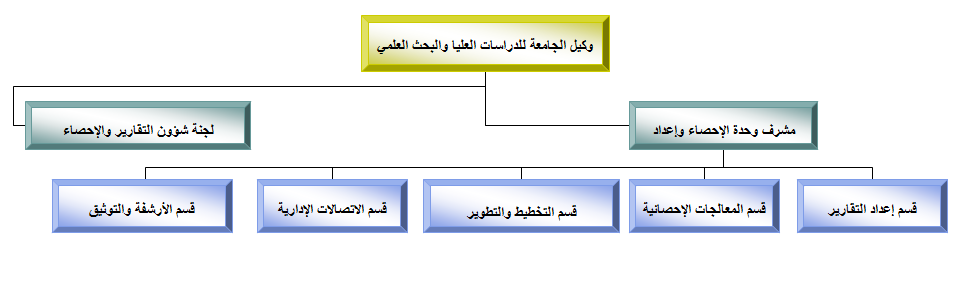 